ANNEXURE– I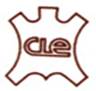 ANALYSIS – EXPORT PERFORMANCE OF LEATHER, LEATHER PRODUCTS &FOOTWEAR DURING APRIL-DECEMBER 2023 VIS-À-VIS APRIL-DECEMBER 2022As per officially notified DGCI&S monthly export data, the export of Leather, Leather products &Footwear for the period April – December 2023 touched US $ 3554.65 Mn as against the performance of US $ 4092.26 Mn in April- December 2022, recording a decline of -13.14%. In rupee terms, the export touched Rs. 293930.81 Mn in April- December 2023 as against Rs. 325978.93 Mn in April- December 2022, registering a decline of a -9.83%.MONTH WISE EXPORT OF LEATHER, LEATHER PRODUCTS & FOOTWEARMONTH WISE EXPORT OF LEATHER, LEATHER PRODUCTS & FOOTWEARMONTH WISE EXPORT OF LEATHER, LEATHER PRODUCTS & FOOTWEARMONTH WISE EXPORT OF LEATHER, LEATHER PRODUCTS & FOOTWEARMONTH WISE EXPORT OF LEATHER, LEATHER PRODUCTS & FOOTWEARMONTH WISE EXPORT OF LEATHER, LEATHER PRODUCTS & FOOTWEARMONTH WISE EXPORT OF LEATHER, LEATHER PRODUCTS & FOOTWEARMONTH WISE EXPORT OF LEATHER, LEATHER PRODUCTS & FOOTWEARMONTH WISE EXPORT OF LEATHER, LEATHER PRODUCTS & FOOTWEARMONTH WISE EXPORT OF LEATHER, LEATHER PRODUCTS & FOOTWEARMONTH WISE EXPORT OF LEATHER, LEATHER PRODUCTS & FOOTWEARMONTH WISE EXPORT OF LEATHER, LEATHER PRODUCTS & FOOTWEARMONTH WISE EXPORT OF LEATHER, LEATHER PRODUCTS & FOOTWEARDURING APRIL-DEC 2023-24DURING APRIL-DEC 2023-24DURING APRIL-DEC 2023-24DURING APRIL-DEC 2023-24DURING APRIL-DEC 2023-24 Value in Million US $ Value in Million US $ Value in Million US $ Value in Million US $PRODUCTAPRILMAYJUNEJULYJULYAUGSEPTOCTNOVDECTOTAL2023202320232023202320232023202320232023APRIL-DEC 23FINISHED LEATHER40.5338.5438.0233.3933.3940.4136.635.4439.7937.86340.58LEATHER FOOTWEAR142.51180.63188.3202.81202.81192.44136.73143.3147.99165.731500.44FOOTWEAR COMPONENTS23.5426.6324.6424.924.921.9818.7519.3918.6820.15198.66LEATHER GARMENTS24.2430.1134.2738.7138.7139.5131.4728.3824.4825.09276.26LEATHER GOODS96.0392.94112.61104.8104.8113.54106.85105.5100.23104.85937.35SADDLERY AND HARNESS13.031416.6917.5617.5617.7214.6915.2813.4814136.45NON-LEATHER FOOTWEAR21.9222.6719.0817.9717.9719.1814.7418.0215.9615.37164.91TOTAL361.8405.52433.61440.14440.14444.78359.83365.31360.61383.053554.65Source : DGCI &S